        В первой половине февраля в «Точке роста» Ловчиковской школы проводились очередные занятия по химии, физике и биологии. Продолжалась активная опытно-исследовательская и природоохранная деятельность.        Обучающиеся 9 класса активно готовятся к экзаменам по химии. В ходе экзамена ученикам предстоит продемонстрировать навыки обращения с химическим оборудованием и лабораторной посудой. Практические и лабораторные работы, регулярно проводящиеся в «Точке роста», способствуют закреплению данных навыков. Так, во время практической работы «Решение экспериментальных задач», школьники провели опыт «Получение сероводорода в приборе Кирюшкина». Они закрепили навыки обращения с прибором, химическими веществами и лабораторной посудой.        Активизировалась деятельность и на занятиях по физике. Обучающиеся 7 класса на уроке изучали действие жидкости и газа на погружённое в них тело. Изучение сопровождалось демонстрацией и постановкой опытов на тему «Архимедова сила».        - Я на опыте убедился, что выталкивающая сила равна весу жидкости в объёме погружённой части тела, сказал ученик 7 класса Степанов Степан.         - А выталкивающая сила – это и есть сила Архимеда, добавил Киладзе Мераби.        На уроках биологии шестиклассники изучали способы размножения покрытосеменных (цветковых) растений. Они заложили опыт «Размножение комнатных растений зелёными черенками» и записывали свои наблюдения за процессом укоренения черенков. При этом ученики повторили порядок проведения биологического опыта и правила сбора и записи наблюдений.        - Комнатные растения – очень удобные объекты для изучения вегетативного способа размножения. Кроме того, если черенки укоренятся, то можно будет озеленить свой класс, сказал ученик 6 класса Матюхин Егор.          В ходе внеурочной деятельности обучающиеся 6-9 классов обсуждали экологические проблемы: «Человек и природа. Противоречия нарастают», «Профессии» живых организмов в природных сообществах».        Во второй половине февраля ученица 9 класса Кузина Ариана завершила исследовательскую работу на тему «Древесные породы Ловчиковского леса. Динамика древостоя». Данная работа отправлена на экспертизу для участия в финале Всероссийского юниорского конкурса «Подрост» (номинация «Лесоведение и лесоводство»). В ходе конкурсной работы для доказательства достоверности полученных результатов была выполнена их статистическая обработка с использованием пакета анализа программы EXCEL. Надстройка пакета анализа использует соответствующую формулу. Такой программой оснащены ноутбуки, имеющиеся в «Точке роста».         Завершается зима, и погода неустойчивая. Юные экологи продолжают заботиться о птицах, помогают обновлять кормушки, распространяют буклеты «Корма для зимней подкормки птиц». При этом используются ЦОР и ЭОР.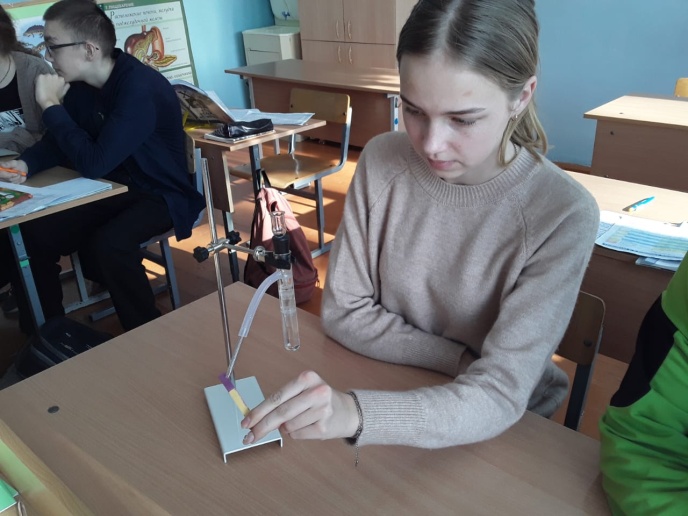 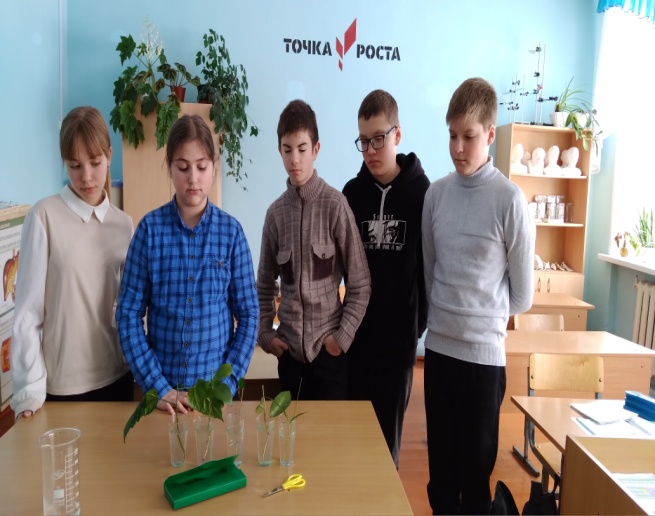 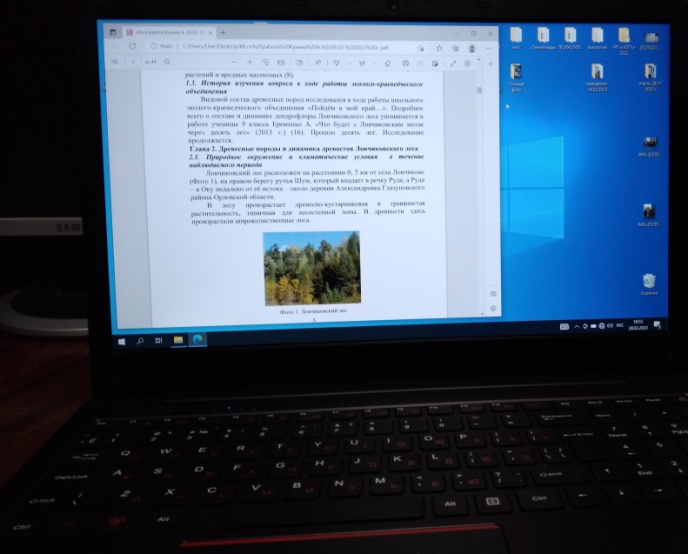 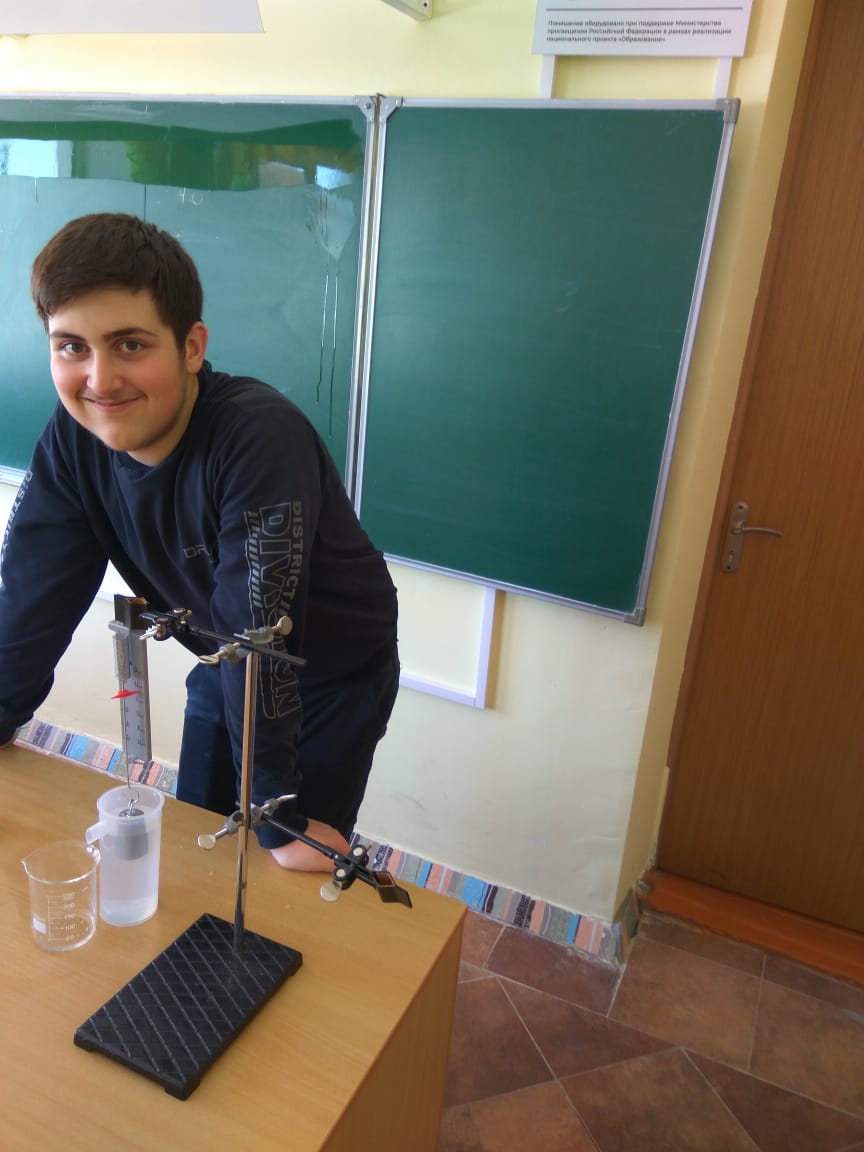 